 1er. AUTOSLOCOS TASTAVINS 2017                      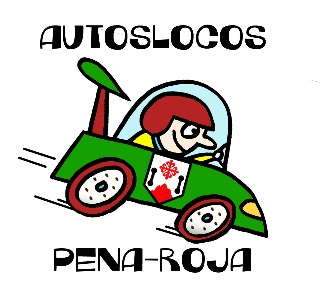 Fecha:   9 de Septiembre 2017   Hora: 17’30hsPeñarroya de Tastavins (El Matarraña – Teruel)Organiza: Comisión de fiestas de Peñarroya de Tastavins 2016/2017                                                Hoja inscripciónNombre del equipo o del piloto:Nombre del carricoche:Nombre o nombres de los integrantes, población, edad (el dia del evento), DNI:Nombre del capitán del equipo o representante como tal (teléfono contacto y e-mail):Para leer y firmar:Declaro que yo (piloto o representante del equipo) ……………………………………………..……………., como piloto o representante de mi equipo me inscribo en la 1era. Bajada de AUTOSLOCOS TASTAVINS 2017, totalmente de forma voluntaria, haciéndome único responsable de mis actos en dicha jornada, y de mi equipo.La comisión de fiestas de PENARROJA DE TASTAVINS 2016/17, organizadora del evento, no se hará responsable de mis malos actos, siendo ella la autorizada a expulsarme del concurso en cualquier momento, si procedo con mala fe o mi equipo a segundas o  terceras personas.Acepto/aceptamos (el piloto o el equipo) las normativas y organización del evento como tal.Firma, nombre completo y DNI……Precio inscripción:15€  Piloto individual12€  equipoNúm. de cuenta para realizar el pago, CAJA RURAL (especificar nombre del equipo o piloto y DNI):ES 76 30 80 00 36 29 2202714727 Cualquier duda o pregunta enviar e-mail o enviar WhatsApp al:E-mail:  autoslocostastavins@gmail.com     WhatsApp: 697 219 889   (Sr. Angel Gianfrancesco)Nombres y apellidosPoblacionEdadDNI